Оператору електронного майданчика___ ТОВ «Електронні торги України»____                                                              ЄДРПОУ:38738824ЗАЯВАНа участь в електронному аукціоніЦією заявою потенційний покупець Турчик Олег Миколайович, що діє на підставі паспорт АС050230, який має ідентифікаційний код _2906007697, заявляю про своє бажання взяти участь в електронному аукціоні UA-PS-2021-04-07-000030-1 з продажу Мотоцикл марки "ВЕТА-EIKON". VIN-код ZD3S70001Y0000126, 2003 року випуску, об'єм двигуна - 125 см.куб., тип двигуна бензиновий, реєстраційний номер WGR 9HS5  з продажу на митному аукціоні, замовником по якому виступає Галицька митниця держмитслужби 16.04.2021                                       Турчик Олег Миколайович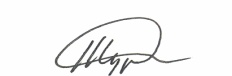 